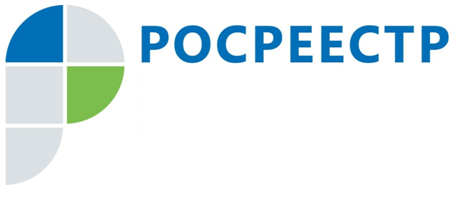 Сколько может длиться приостановкаВ статье 26  Федерального закона от 13.07.2015 N 218-ФЗ "О государственной регистрации недвижимости" (далее – Закон N 218-ФЗ) содержится 63 основания для приостановления государственного кадастрового учета и (или) государственной регистрации прав. Законом № 218-ФЗ четко определено, что осуществление государственного кадастрового учета и (или) государственной регистрации прав приостанавливается по решению государственного регистратора на срок до устранения причин, послуживших основанием для принятия решения о приостановлении, но не более чем на три месяцаНо у заявителя всегда есть возможность самому продлить срок приостановления для устранения замечаний. Согласно Закону № 218-ФЗ этот срок может достигать шести месяцев. Кроме того, заявитель вправе подать заявление о прекращении регистрации и возврате документов, а после устранения замечаний вправе в любое время представить документы повторно.Если в течение срока приостановления не устранены причины, послужившие основанием для приостановления, в проведении государственного кадастрового учета и (или) государственной регистрации права будет вынесен отказ в осуществлении учетно-регистрационных действий.